INTERRUPTION DE CIRCULATION RD 77 sur l’OA à FLECHIN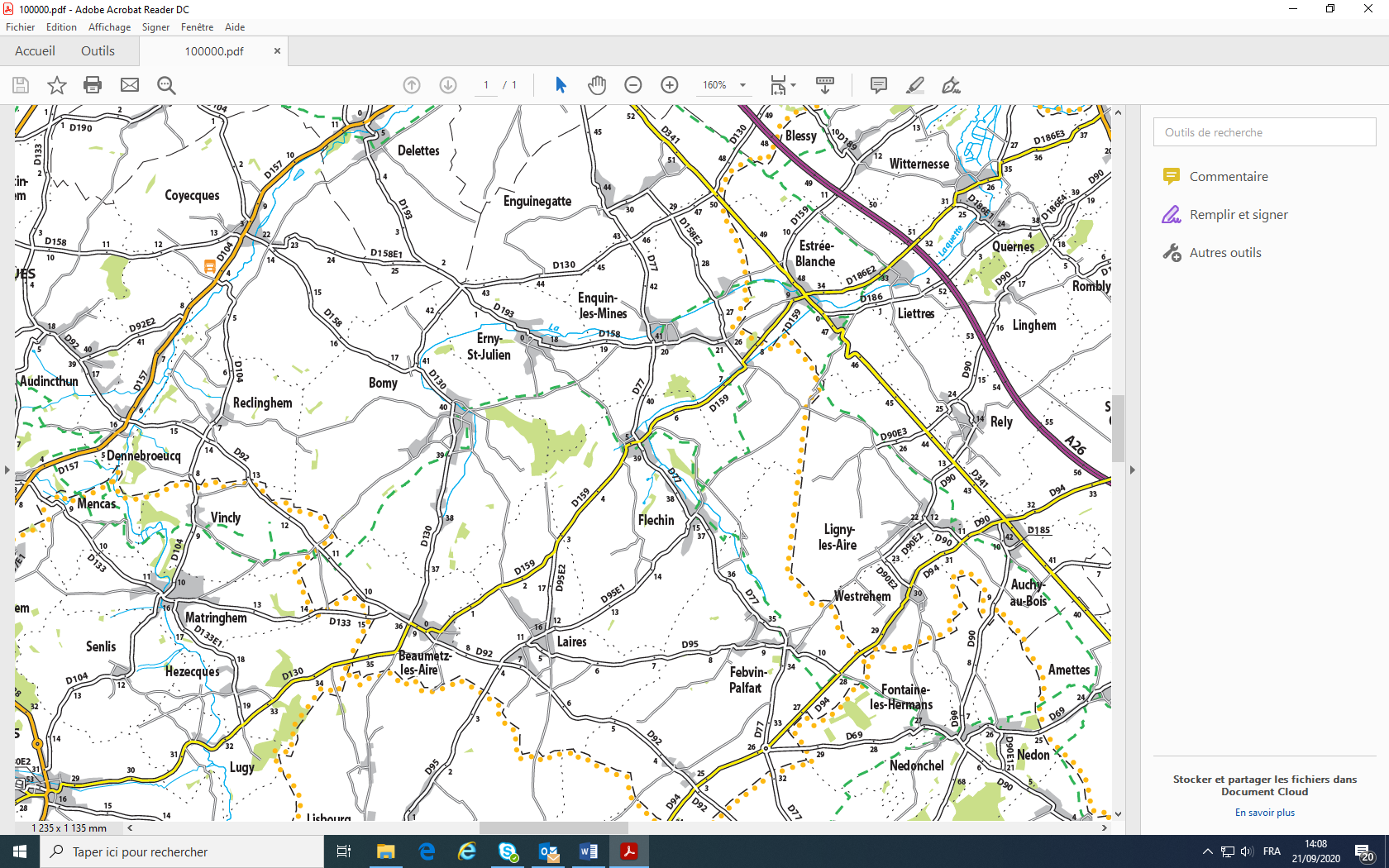 